EnglishRussianName1С Big Keyboard: contact search1С Большая клавиатура: поиск в контактахShort Description1C Big Keyboard for fast and easy search in your contacts list1С Большая клавиатура для быстрого и удобного поиска контактов в вашей адресной книгеDescriptionYour smartphone already has a dialer with a set of useful features. May be you don’t need to replace it. Just install this application and use it not instead of, but in addition to, your dialer.Searching for a contact is the most common operation in a dialer.This version of 1C Big Keyboard is designed to secure fast and convenient search of contacts in your dialer.A ‘transparent’ full screen keyboard with big keys does not overlap your list of contacts: you are less likely to make typos when typing a name. You can customize themes, search method, touch effects and other settings.This is a demo version. After the trial period is over, you will be offered to purchase ad-free version or continue using the keyboard with ads enabled.На вашем смартфоне уже есть программа дозвона или "звонилка" (диалер) с набором полезных функций. Возможно, не стоит искать ей замену. Просто установите это приложение и используйте его не вместо вашей "звонилки", а вместе с ней. Поиск контакта для звонка - наиболее частая операция в любом диалере.Эта версия 1С Большой клавиатуры предназначена для быстрого и удобного поиска по контактам в вашей «звонилке». "Прозрачная" клавиатура c крупными кнопками во весь экран не закрывает ваш список контактов, снижая вероятность опечаток при наборе. Вы можете самостоятельно настроить темы, метод поиска, эффекты на нажатие клавиш и многое другое.Это демоверсия. После пробного периода вам будет предложено купить версию приложения без рекламы или продолжить использование бесплатно с просмотром рекламы.U1UnlockUnlockU2Unlock full functionality.Unlock full functionality.Dictionary  text screen 3ContactsQuick search is important 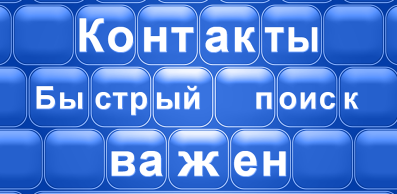 КонтактыБыстрый поискважен